WHAT’s MY JOB?- Light Dependent Reactions	 NAME ____________________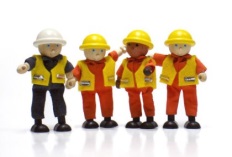 SUN: Provides  ____________________ to __________________ & ___________________

PHOTOSYSTEM II: Passes e- to ___________________________ when excited by light from sun.
		          Receives replacement e- from  __________ splitting.PHOTOSYSTEM I: Receives e- from __________________
                              Passes e- to ___________________________ELECTRON TRANSPORT CHAIN (ETC): 
         First ETC  protein  receives e-  from _______________ and passes e-  to _____________
 
         Middle ETC proteins receive e- from _________________________ 
                    and pump H+ from _________________  into _______________________ from stroma.             

         Last ETC protein:  Receives e- from _______________passes e-  to ________________________WATER (H2O): 
           Splits and passes 2e- to ___________ and passes H+ to ________________________            What happens to O released when water splits?  
                    joins with another _____ to become ______ and goes _______________________________ STROMA :  Passes H+ to  thylakoid space through ________________
	       Receives H+ from thylakoid space through ___________________
	       Provides H+ for last ______________   to attach to _________ to make NADPH.
	       Provides P for ______________________ to attach to ADP to make _________THYLAKOID SPACE:  
                    Receives H+ from stroma through __________  (proton pumps).
                    Receives H+ from  _______ splitting.              		           
                    Passes H+ to stroma through ________________________ATP SYNTHASE: 
             Receives H+ from ____________________________ 
                       and passes them to ____________________  Attaches P from stroma onto __________ to make ____________.NADP+:  Receives H+  from ____________________
                       and 2e- from ________________________ to become _________ADP:  P from __________ is attached by _________________ to make _________

What happens to ATP and NADPH made by light dependent reactions?       
        ____________________________________________